.Section 1Section 2Section 3Section 4End Of DanceDon't Fence Me In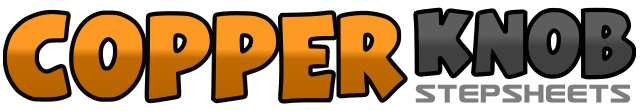 .......Count:32Wall:2Level:Absolute Beginner.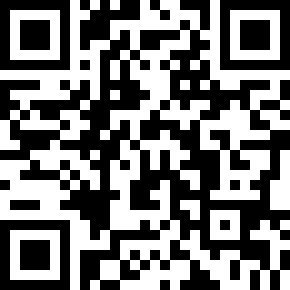 Choreographer:Helen Conroy (IRE) - May 2012Helen Conroy (IRE) - May 2012Helen Conroy (IRE) - May 2012Helen Conroy (IRE) - May 2012Helen Conroy (IRE) - May 2012.Music:Don't Fence Me In - Root'n Toot'nDon't Fence Me In - Root'n Toot'nDon't Fence Me In - Root'n Toot'nDon't Fence Me In - Root'n Toot'nDon't Fence Me In - Root'n Toot'n........1-4Right step, together, step, touch5-8Left step, together, step, touch,1-8Right side, touch, Left side, touch X 21-8Repeat section 11-2Right step forward, brush left beside right3-4¼ Turn left stepping left forward, brush right beside left5-6Right step forward, brush left beside right7-8¼ Turn left stepping left forward, brush right beside